FREDERICK County 4-H Record Book Score Sheet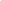 Name: _________________________________________________ 	Club(s): ________________________________________________Circle One: 	Junior (8-10)       Intermediate (11-13)       Senior (14-18)Structural Items5 pts. – Included 0 pts. – Not includedComments:Regulation 4-H CoverComments:Title Page with PhotoComments:DividersComments:Total:                                                               /15Total:                                                               /15Comments:Summary Record4 pts. – Included0 pts. – Not included Comments:Club ParticipationComments:Committees and OfficesComments:4-H Promotion Activities Comments:Communication ActivitiesComments:Journal of Activities, Events, & Experiences Comments:Total:                                                               /20Total:                                                               /20Comments:4-H Story or Senior Essay(Please refer to the Story and Essay Rubric)0 – 4 pts.Comments:FormatComments:Thoughts/IdeasComments:ContentComments:ExpressionComments:MechanicsComments:Total:                                                               /20Total:                                                               /20Comments:Project RecordsName:Total Points from Project Record Score SheetsName:Total Points from Project Record Score Sheets1.9.2.10.3.11.4.12.5.13.6.14.7.15.8.16.Averaged Total from All Project Records                                                                                    /45Averaged Total from All Project Records                                                                                    /45Averaged Total from All Project Records                                                                                    /45Averaged Total from All Project Records                                                                                    /45Supplemental Items(Optional – Extra Points)10 pts. – Included0 pts. – Not IncludedComments:Project Pictures,Newspaper Clippings, and/or4-H Letters to 4-H MemberComments:Total:                                                               /10Total:                                                               /10Comments:Overall Points TotalOverall Points TotalOverall Comments:Structural Items                          /15Overall Comments:Summary Record                          /20Overall Comments:Story/Essay                          /20Overall Comments:Project Records (Averaged)                          /45Overall Comments:Supplemental Items (Optional)                          /10Overall Comments:Total:                                                             /100Total:                                                             /100Overall Comments: